 CONCURSO PROGRAMA GESTIÓN Y SOPORTE ORGANIZACIONALPara organizaciones Usuarias de agua - OUA“P R O G Y S O - OUA 2023”I N D A PTIMBRE DERECEPCIÓNDATOS DE IDENTIFICACIÓNANTECEDENTES PARA DEFINIR EL PROYECTO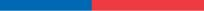 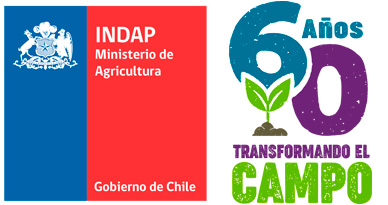 3.1. PRESUPUESTO	Monto presupuestado por mesNOMBRE DEL PROYECTO:FECHA Y HORA DE PRESENTACIÓN DEL PROYECTO AL INDAP:1.1.	ORGANIZACIÓN POSTULANTE1.1.	ORGANIZACIÓN POSTULANTENombre:Dirección:R.U.T./Nº de Inscripción:Teléfono:Correo electrónico:Sitio WEB:1.2.	REPRESENTANTE LEGAL DE LA ORGANIZACIÓN POSTULANTE1.2.	REPRESENTANTE LEGAL DE LA ORGANIZACIÓN POSTULANTENombre:Cargo en la organización:R.U.T.:Dirección:Firma del/la Representante:1.3.	DIRECTIVA DE LA ORGANIZACIÓN POSTULANTE1.3.	DIRECTIVA DE LA ORGANIZACIÓN POSTULANTENombre del Directivo:Cargo en la organización:R.U.T.:Dirección:1.4.	EQUIPO RESPONSABLE Y EQUIPO TÉCNICO DEL PROYECTO1.4.	EQUIPO RESPONSABLE Y EQUIPO TÉCNICO DEL PROYECTO1.4.1. DIRECTOR/A DEL PROYECTO1.4.1. DIRECTOR/A DEL PROYECTONombre:R.U.T.:Firma del/a Director/a del Proyecto:1.4.2. DIRECTOR/A SUBROGANTE DEL PROYECTO1.4.2. DIRECTOR/A SUBROGANTE DEL PROYECTONombre:R.U.T.:Firma del/a Director/a Subrogante del Proyecto:2.1.	DIAGNÓSTICO2.1.1. BREVE DESCRIPCIÓN DEL DIAGNÓSTICO ORGANIZACIONAL2.1.2 DEFINICIÓN DE LOS PRINCIPALES PUNTOS CRÍTICOS DE LA ORGANIZACIÓN2.2.	DESCRIPCIÓN DEL PROYECTO2.2.1. OBJETIVO GENERAL DEL PROYECTO2.2.2. OBJETIVOS ESPECÍFICOSOBJETIVO ESPECÍFICOOBJETIVO ESPECÍFICO Nº1OBJETIVO ESPECÍFICO Nº2OBJETIVO ESPECÍFICO Nº32.2.3. ACTIVIDADES Y METAS2.2.3. ACTIVIDADES Y METASACTIVIDADESMETAS3. PRESUPUESTO: (Considerar FORMATO Excel)Considera los recursos requeridos para cada uno de los ámbitos y acciones del proyecto en el tiempo expresados en pesos ($)FECHA ELABORACIÓN CARTA GANTT:ÍtemEneroFebreroMarzoAbrilMayoJunioJulioAgostoSeptiembreOctubreNoviembreDiciembreGestión… Ejem.Objetivo 1Actividad 1Objetivo 2…Actividad 1Actividad 2Director del proyectoEquipo técnico.Sub Total, GestiónSoporte Ejem.Contratación personalComisiones de serviciosGastos administración.Arriendos, otros.Sub Total SoporteTotal4. RESUMEN DEL PRESUPUESTO DEL PROYECTOÁMBITO FINANCIABLEMONTO $PORCENTAJE %GESTIÓN (menor o igual al 60%)SOPORTE (menor o igual al 40%)COSTO TOTAL DEL PROYECTO5. EQUIPO TÉCNICONombre:Profesión:Especialidad:Actividades que asumirá en el Proyecto:Horas de dedicación:Nombre:Profesión:Especialidad:Actividades que asumirá en el Proyecto:Horas de dedicación semanales:Nombre:Profesión:Especialidad:Actividades que asumirá en el Proyecto:Horas de dedicación semanales: